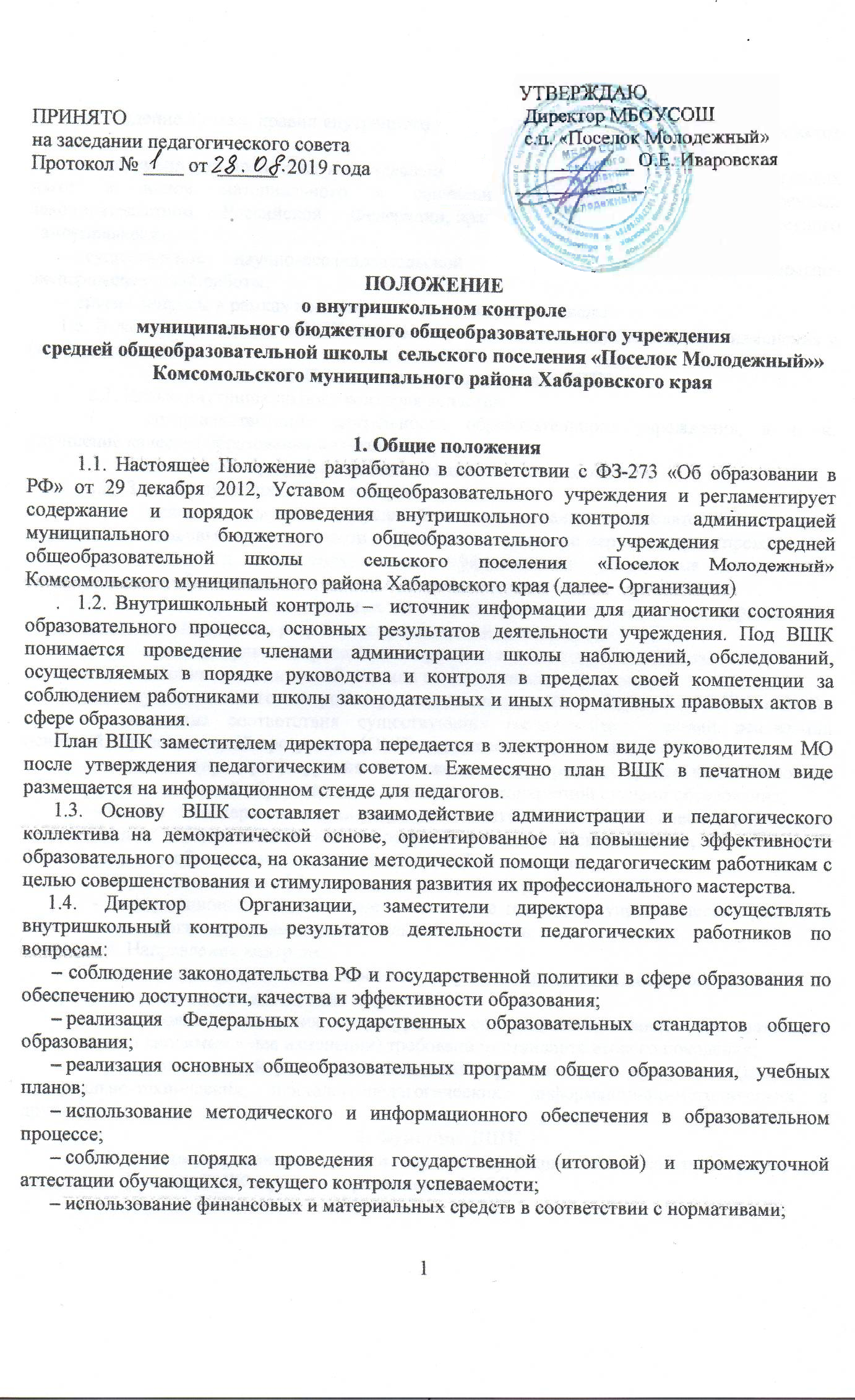 ПОЛОЖЕНИЕ ОБ ОФИЦИАЛЬНОМ САЙТЕ МБОУ СОШ С.П. «ПОСЕЛОК МОЛОДЕЖНЫЙ»1. Общие положенияНастоящее Положение разработано на основании Закона «Об образовании в Российской Федерации» от 29 декабря 2012 г № 273-ФЗ, Постановления Правительства РФ от 10.07.2013 № 582 «Об утверждении Правил размещения на официальном сайте образовательной организации в информационно-телекоммуникационной сети «Интернет» и обновления информации об образовательной организации», Приказа Рособрнадзора от 29.05.2014 № 785 «Об утверждении требований к структуре официального сайта образовательной организации в информационно-коммуникационной сети «Интернет» и формату представления на нем информации» (в редакции 02.02.2016). Настоящее положение определяет понятия, цели, задачи, требования, организацию деятельности школьного сайта. Настоящее Положение может быть изменено и дополнено. Сайт – информационный web-ресурс, имеющий четко определенную законченную смысловую нагрузку. Разработчик сайта – физическое лицо или группа физических лиц, создавшие сайт и поддерживающие его работоспособность и актуальность. Школьный сайт (далее сайт) является школьным публичным органом информации, доступ к которому открыт всем желающим. Создание и поддержка школьного сайта являются предметом деятельности по информатизации школьной администрации, педагогического коллектива, обучающихся и воспитанников. Сайт объединяет процесс сбора, обработки, оформления, публикации информации с процессом интерактивной коммуникации. На сайте представляется актуальный результат деятельности школы. Цели, задачи и функцииСайт школы является современным и удобным средством решения многих задач, возникающих в процессе деятельности образовательного учреждения (в том числе учебных, воспитательных, хозяйственных, кадровых, задач взаимодействия и других). Основной целью деятельности Сайта является упрощение решения таких задач либо полное их решение за счёт реализации высокого потенциала новых информационных технологий.Основные функции (задачи) Сайта:предоставлять максимум информации о школе посетителям;предоставлять актуальную информацию для учеников и их родителей в короткие сроки (о планируемых мероприятиях, результатах олимпиад, экзаменов, другие срочные сообщения);предоставлять возможность заинтересованным посетителям задать вопросы учителям и администрации, а также получить на них ответ;предоставлять возможность посетителям, ученикам, родителям и учителям обсуждать и решать разные вопросы на форуме (в том числе возможность взаимопомощи учеников по непонятому учебному материалу), а также оставлять свои отзывы и пожелания в гостевой книге;служить местом публикации работ учеников и педагогов, заявлений администрации школы;быть официальным представительством школы и отражать реальное положение дел.3. Требования к содержанию сайтаСтруктура сайта является подвижной и определяется приоритетными задачами образовательного учреждения. Для размещения информации на сайте создан специальный раздел «Сведения об образовательной организации». Информация в разделе представлена в виде списка и  ссылок на другие разделы сайта.Основные сведения:      - дата создания образовательной организации;      - информация об учредителе, учредителях образовательной организации;      - место нахождения образовательной организации;      - режим, график работы;      - контактные телефоны;      - адрес электронной почты. Документы:                - устав образовательной организации;                - лицензия на осуществление образовательной деятельности (с приложениями);                - свидетельство о государственной аккредитации (с приложениями);                - план финансово-хозяйственной деятельности образовательной организации,                 - локальные нормативные акты;                - правила внутреннего распорядка обучающихся;                 - правила внутреннего трудового распорядка и коллективного договора;                - отчет о результатах самообследования;                - документ о порядке оказания платных образовательных услуг;Образование:            - информация о реализуемых уровнях образования;     - формы обучения, нормативные сроки обучения;     - описание образовательной программы с приложением;     - учебный план с приложением;     - аннотации к рабочим программам дисциплин с приложением;     - календарный  учебный график с приложением;     - реализуемые образовательные программы;                        - численность обучающихся по реализуемым образовательным программам.Образовательные стандарты:              - информацию о федеральных государственных образовательных стандартах и             об образовательных стандартах.Руководство. Педагогический состав:             - руководитель образовательной организации;             - заместители, их  фамилия, имя, отчество;              -  контактные телефоны;             - состав педагогических работников с указанием уровня образования,                   квалификации, в том числе фамилии, имени, отчества работника, занимаемая               должность (должности), ученая степень (при наличии), ученое звание (при              наличии).Материально-техническое обеспечение и оснащенность образовательного               процесса:             - материально-техническое обеспечение образовательной деятельности             - сведения о наличии оборудованных учебных кабинетов;               - объекты для проведения практических занятий;              - библиотека;              - объекты спорта;             - условия питания и охраны здоровья обучающихся;              - электронные образовательные ресурсы.Платные образовательные услуги:         - информацию о порядке оказания платных образовательных услуг.Финансово-хозяйственная деятельность:               - расходование бюджетных средств;               - государственное задание на оказание государственных услуг.Вакантные места для приема:              - информация о вакантных местах для приема (при их наличии).Новости:              - раскрывают последние события, которые произошли в школе, в жизни              учеников и учителей (обновляется не реже чем 1 раз в две недели)На школьном сайте не допускается размещение противоправной информации, и информации, не имеющей отношения к деятельности школы и образованию. А также при наличии расхождений между одними и теми же сведениями в разных разделах сайта и элементах его оформления. 3.9. К размещению на школьном сайте запрещены: • Информационные материалы, которые содержат призывы к насилию и насильственному изменению основ конституционного строя, разжигающие социальную, расовую, межнациональную и религиозную рознь; • Информационные материалы, задевающие честь, достоинство или деловую репутацию граждан, организаций, учреждений; • Информационные материалы, содержащие пропаганду насилия, секса, наркомании, экстремистских религиозных и политических идей; • Любые виды рекламы, целью которой является получение прибыли другими организациями и учреждениями; • Иные информационные материалы, запрещенные к опубликованию законодательством Российской Федерации. • В текстовой информации школьного сайта не должно быть грамматических и орфографических ошибок. Содержит информацию о победах в различных конкурсах, олимпиадах, соревнованиях школьного, муниципального, областного уровней.На школьном сайте не допускается размещение противоправной информации, и информации, не имеющей отношения к деятельности школы и образованию. А также при наличии расхождений между одними и теми же сведениями в разных разделах сайта и элементах его оформления. 4. Организация деятельности сайтаРуководитель школы является администратором сайта, который несёт ответственность за решение вопросов о размещении информации, об удалении и обновлении устаревшей информации, обладает правом «вето» на публикацию любой информации на сайте, контролирует и корректирует работу редактора сайта. Администратор сайта осуществляет консультирование лиц, ответственных за предоставление информации, по реализации концептуальных решений и текущим проблемам, связанным с информационным наполнением и актуализацией информационного ресурса. Порядок сопровождения и обновления сайта определяется администратором, по факту наличия материалов, в возможно короткий период, не нарушающий основную деятельность. Руководитель школы назначает технического редактора, который ведёт сбор, обработку и публикацию информации на сайте, редактирует информационные материалы, санкционирует размещение информационных материалов на сайте, может создавать сеть корреспондентов, оформляет новостные статьи и другие информационные материалы для сайта, своевременно размещает информацию на сайте. Заместители руководителя школы и другие ответственные лица по закреплённым за ними направлениям в рамках должностных обязанностей отвечают за содержательное наполнение школьного сайта (сбор и первичная обработка информации). По каждому разделу Сайта (информационно-ресурсному компоненту) могут быть определены ответственные за подборку и предоставление соответствующей информации. Перечень обязательно предоставляемой информации и возникающих в связи с этим зон ответственности подразделений утверждается приказом директора школы. Информация, готовая для размещения на сайте, предоставляется в электронном виде администратору сайта или техническому редактору, который оперативно обеспечивает ее размещение в соответствующем разделе сайта. В порядке исключения текстовая информация может быть предоставлена в рукописном виде без ошибок и исправлений, графическая – в виде фотографий, схем, чертежей. Информация, не соответствующая формату сайта и противоречащая положению о школьном сайте, его правилам или здравому смыслу, не размещается на сайте без каких бы то ни было объяснений. К исполнению работ по предоставлению информации могут быть привлечены все участники учебно-воспитательного процесса. Правильность информации предоставляемой педагогами для размещения на сайте школы подтверждается самими педагогами, а в случае расхождения ее с реально существующей информацией, ответственность возлагается на педагога её представившего. Обновление сайта проводится не реже двух раз в месяц. Раздел «Новости» пополняется (по возможности) не реже одного раза в неделю. Директор школы привлекает к работе над сайтом технического специалиста, который проектирует и создаёт структуру сайта; его техническое исполнение; размещение в сети; поддержку функционирования. Для специалиста обслуживающего сайт предполагается определенная технологическая последовательность: 1. Разработка проекта: • исходные данные; • анализ существующих аналогов в Интернет; • разработка концепции сайта; • разработка плана мероприятий по продвижению сайта. 2. Проектирование информационного обеспечения: • состав разделов, тематика, темп обновления; • методология обновления данных. 3. Разработка сайта: • Дизайн-проект; • Создание и оптимизация графической концепции; • Создание и оптимизация навигационной концепции. 4. Информационное наполнение: 5. Запуск сайта. 6. Переход к эксплуатации сайта. 7 Поддержка и сопровождение сайта. Текущие изменения структуры сайта могут осуществляться техническим специалистом. Изменения, носящие концептуальный характер, согласовываются с директором школы. Дизайн сайта должен соответствовать целям, задачам, структуре и содержанию школьного сайта, а также критериям технологичности, функциональности и оригинальности. Критерии технологичности: • скорость загрузки страниц сайта; • оптимальный необходимый объём информационного ресурса для размещения материалов. Критерии функциональности: • дизайн сайта должен быть удобен для навигации; • доступность информации сайта; • стилистическая выдержанность (единообразие) дизайна и навигации первой и страниц последующих уровней; • читаемость примененных шрифтов; • разнообразие информации, адресованной различным категориям пользователей 